Western Australia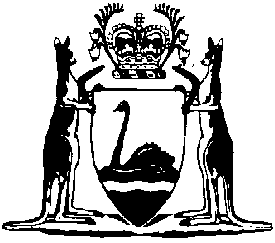 Health Practitioner Regulation National Law (WA) Act 2010Health Practitioner Regulation National Law Amendment (Professional Indemnity Insurance) Regulation 2023Western AustraliaHealth Practitioner Regulation National Law Amendment (Professional Indemnity Insurance) Regulation 2023Contents1.	Short title	12.	Commencement	13.	Regulation amended	14.	Amendment of s 40 Transition period in relation to professional indemnity insurance arrangements for midwives practising private midwifery	2Health Practitioner Regulation National Law (WA) Act 2010Health Practitioner Regulation National Law Amendment (Professional Indemnity Insurance) Regulation 2023Made by the Ministerial Council on 10 November 2023 under section 245 of the Health Practitioner Regulation National Law as applied by the Health Practitioner Regulation National Law (Western Australia).1.	Short title		This Regulation may be cited as the Health Practitioner Regulation National Law Amendment (Professional Indemnity Insurance) Regulation 2023.2.	Commencement		This Regulation commences—	(a)	for Western Australia—on the day after the day this Regulation is published on the WA legislation website, as defined in section 8 of the Legislation Act 2021 of Western Australia, and	(b)	for all other participating jurisdictions—on the day it is published by the Victorian Government Printer. 3.	Regulation amended		This Regulation amends the Health Practitioner Regulation National Law Regulation 2018.4.	Amendment of s 40 Transition period in relation to professional indemnity insurance arrangements for midwives practising private midwifery		Section 40, ‘31 December 2023’—		omit, insert—		1 July 2025